基本信息基本信息 更新时间：2024-05-18 11:24  更新时间：2024-05-18 11:24  更新时间：2024-05-18 11:24  更新时间：2024-05-18 11:24 姓    名姓    名曹虎曹虎年    龄38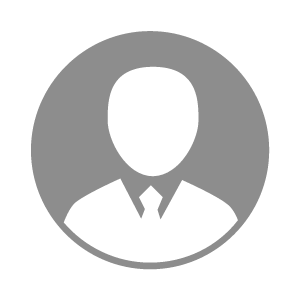 电    话电    话下载后可见下载后可见毕业院校河南省经济管理学校邮    箱邮    箱下载后可见下载后可见学    历中专住    址住    址期望月薪10000-20000求职意向求职意向养殖场技术经理养殖场技术经理养殖场技术经理养殖场技术经理期望地区期望地区不限不限不限不限教育经历教育经历就读学校：国家开放大学 就读学校：国家开放大学 就读学校：国家开放大学 就读学校：国家开放大学 就读学校：国家开放大学 就读学校：国家开放大学 就读学校：国家开放大学 工作经历工作经历工作单位：牧原食品股份有限公司 工作单位：牧原食品股份有限公司 工作单位：牧原食品股份有限公司 工作单位：牧原食品股份有限公司 工作单位：牧原食品股份有限公司 工作单位：牧原食品股份有限公司 工作单位：牧原食品股份有限公司 自我评价自我评价1.跟着监督建设过场区，并且因为猪流紧张，在未建好场区，驯化隔离一批公猪，分娩两批仔猪养到23kg销售母猪和仔猪
2.拥有配种，产房，保育和育肥基层一线技能和管理经验
3.经验丰富，先后经历过流行性腹泻，蓝耳，伪狂犬，猪丹毒，口蹄疫，非瘟，并组织参与非瘟拔点，阳性场复产成功，对非瘟防控有敬畏之心，阳性复产生物安全排查接受过仇华吉等专家的审核，指导学习。1.跟着监督建设过场区，并且因为猪流紧张，在未建好场区，驯化隔离一批公猪，分娩两批仔猪养到23kg销售母猪和仔猪
2.拥有配种，产房，保育和育肥基层一线技能和管理经验
3.经验丰富，先后经历过流行性腹泻，蓝耳，伪狂犬，猪丹毒，口蹄疫，非瘟，并组织参与非瘟拔点，阳性场复产成功，对非瘟防控有敬畏之心，阳性复产生物安全排查接受过仇华吉等专家的审核，指导学习。1.跟着监督建设过场区，并且因为猪流紧张，在未建好场区，驯化隔离一批公猪，分娩两批仔猪养到23kg销售母猪和仔猪
2.拥有配种，产房，保育和育肥基层一线技能和管理经验
3.经验丰富，先后经历过流行性腹泻，蓝耳，伪狂犬，猪丹毒，口蹄疫，非瘟，并组织参与非瘟拔点，阳性场复产成功，对非瘟防控有敬畏之心，阳性复产生物安全排查接受过仇华吉等专家的审核，指导学习。1.跟着监督建设过场区，并且因为猪流紧张，在未建好场区，驯化隔离一批公猪，分娩两批仔猪养到23kg销售母猪和仔猪
2.拥有配种，产房，保育和育肥基层一线技能和管理经验
3.经验丰富，先后经历过流行性腹泻，蓝耳，伪狂犬，猪丹毒，口蹄疫，非瘟，并组织参与非瘟拔点，阳性场复产成功，对非瘟防控有敬畏之心，阳性复产生物安全排查接受过仇华吉等专家的审核，指导学习。1.跟着监督建设过场区，并且因为猪流紧张，在未建好场区，驯化隔离一批公猪，分娩两批仔猪养到23kg销售母猪和仔猪
2.拥有配种，产房，保育和育肥基层一线技能和管理经验
3.经验丰富，先后经历过流行性腹泻，蓝耳，伪狂犬，猪丹毒，口蹄疫，非瘟，并组织参与非瘟拔点，阳性场复产成功，对非瘟防控有敬畏之心，阳性复产生物安全排查接受过仇华吉等专家的审核，指导学习。1.跟着监督建设过场区，并且因为猪流紧张，在未建好场区，驯化隔离一批公猪，分娩两批仔猪养到23kg销售母猪和仔猪
2.拥有配种，产房，保育和育肥基层一线技能和管理经验
3.经验丰富，先后经历过流行性腹泻，蓝耳，伪狂犬，猪丹毒，口蹄疫，非瘟，并组织参与非瘟拔点，阳性场复产成功，对非瘟防控有敬畏之心，阳性复产生物安全排查接受过仇华吉等专家的审核，指导学习。1.跟着监督建设过场区，并且因为猪流紧张，在未建好场区，驯化隔离一批公猪，分娩两批仔猪养到23kg销售母猪和仔猪
2.拥有配种，产房，保育和育肥基层一线技能和管理经验
3.经验丰富，先后经历过流行性腹泻，蓝耳，伪狂犬，猪丹毒，口蹄疫，非瘟，并组织参与非瘟拔点，阳性场复产成功，对非瘟防控有敬畏之心，阳性复产生物安全排查接受过仇华吉等专家的审核，指导学习。其他特长其他特长